PAR LE COLLEGE :VANWEGE HET COLLEGE :	La Secrétaire,					Le Bourgmestre,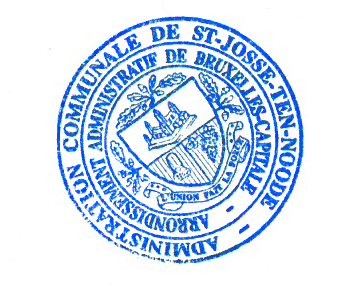 	De Secretaresse,					De Burgemeester,	Marie-Rose Laevers					Emir Kir AVIS D’ENQUETE PUBLIQUEAFFICHAGEA afficher au plus tard le jeudi 7 septembre 2023Nombre d’affiches : 3 en français et 3 en néerlandaisEmplacements :Document à renvoyer daté et signé au service Urbanisme/Environnement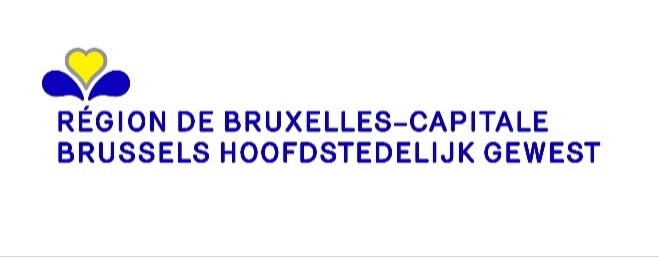 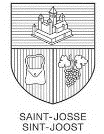 Commune de SAINT-JOSSE-TEN-NOODEGEMEENTE SINT-JOOST-TEN-NodeAVIS D’ENQUÊTE PUBLIQUEDemande de permis d'environnement de classe 2Le projet suivant est soumis à enquête publique :- Adresse du bien : Rue Braemt 70 / Rue Braemt 64  - Identité du demandeur :  LE PUBLIC A.S.B.L., Rue Braemt 64-70  à 1210 BRUXELLESNature de l’activité principale : exploiter un théâtreZone : en zones d'intérêt culturel, historique, esthétique ou d'embellissement (ZICHEE), zone d'habitation Motifs principaux de l’enquête : 2 : article 50 de l’ordonnance du 5 juin 1997 relative aux permis d’environnement  Installations de Classe 2, soumise à enquête publique, suivant les prescriptions de l'ordonnance du 05 juin 1997 relative au Permis d'Environnement  L’enquête se déroule : à partir du 11/09/2023 et jusqu’au 25/09/2023 inclusLe dossier est consultable à l’administration communale, où des renseignements ou explications techniques peuvent être obtenus :à l’adresse suivante : Service de l’Urbanisme, avenue de l’Astronomie 12 (3ème étage)du lundi au vendredi : entre 8 heures 30 et 13 heuresle mardi entre 16 heures et 20 heures, sur rendez-vousLes observations et réclamations peuvent être formulées durant la période d’enquête précisée ci-dessus, soit :- Par écrit, à l’attention de : Collège des Bourgmestre et Echevinsà l’adresse mail : urbanisme@sjtn.brussels à l’adresse postale : 13, avenue de l’Astronomie, à 1210 Bruxelles- Oralement, auprès de l’administration communale identifiée ci-dessus, qui se chargera de les retranscrire et d’en délivrer gratuitement une copie au déclarant.  Toute personne peut, dans ses observations ou réclamations, demander à être entendue par la commission de concertation qui se tiendra le , à partir de 9 heures, avenue de l’Astronomie n°13, à 1210 Bruxelles. L'ordre de passage du dossier en commission de concertation figure sur le site internet de la commune ou est disponible, sur demande, au service communal de l'urbanisme 15 jours avant la séance de la commission. Fait à Saint-Josse-ten-Noode, le 04/09/2023BERICHT VAN OPENBAAR ONDERZOEKAanvraag van milieuvergunning van klasse 2Het volgende project is onderworpen aan een openbaar onderzoek:- Adres van het goed: Braemtstraat 70  / Braemtstraat 64  - Identiteit van de aanvrager:  LE PUBLIC A.S.B.L., Braemtstraat, 64-70  te 1210 BRUSSELAard van de hoofdactiviteit: een theater uitbatenZone: in gebieden van culturele, historische, esthetische waarde of voor stadsverfraaiing (GCHEWS), typische woongebied Hoofdredenen van het onderzoek: 2 : artikel 50 van de ordonnantie van 5 juni 1997 betreffende de milieuvergunningen Inrichting van klasse 2, onderworpen aan openbaar onderzoek, volgens de voorschriften van de ordonantie van 05 juni 1997 betreffende de milieuvergunning Het onderzoek loopt: van 11/09/2023 en tot en met 25/09/2023Het dossier ligt ook ter inzage bij het gemeentebestuur waar technische inlichtingen of uitleg kunnen (kan) worden verkregen:op het volgende adres: dienst Stedenbouw, 3de verdieping, Sterrenkundelaan, nr 12van maandag tot vrijdag: tussen 08.30 en 13.00 uurop dinsdag tussen 16.00 uur en 20.00 uur, na afspraak Opmerkingen en klachten kunnen worden geformuleerd tijdens bovenvermelde periode van het onderzoek, ofwel:- Schriftelijk, ter attentie van: het College van Burgemeester en Schepenenop het e-mailadres: urbanisme@sjtn.brussels op het postadres: Sterrenkundelaan, 13, te 1210 Brussel- Mondeling, bij bovenvermeld gemeentebestuur, dat de opmerkingen en klachten overschrijft en een kopie daarvan gratis overhandigt aan de aangever. Eender wie kan in zijn opmerkingen of klachten vragen om te worden gehoord door de overlegcommissie die samenkomt op  vanaf 09.00 uur, Sterrenkundelaan, 13, te 1210 Brussel. De volgorde van behandeling van het dossier in de overlegcommissie wordt aangekondigd op de website van de gemeente of is 15 dagen voor de zitting van de commissie op aanvraag beschikbaar op de gemeentelijke dienst voor stedenbouw. Opgemaakt te Sint-Joost-ten-Node, op 04/09/2023Sur le bien,   Rue Braemt 70 / Rue Braemt 64  
 LocalisationRue Braemt / rue VerbistLocalisationRue Braemt / rue de la FermeLocalisation